Jak ubrać się w ciąży do pracy?Czy wiesz, jak ubrać się w ciąży do pracy, by codzienna obecność w biurze i obowiązki zawodowe nie były dla Ciebie dodatkowym obciążeniem? Poznaj nasze zdanie na ten temat.Jak ubrać się w ciąży do pracy- postaw na własną wygodęCiąża to szczególny czas w życiu każdej kobiety. Niektóre kobiety czas ciąży spędzają w domu, inna natomiast kontynuują swoją karierę w ciąży, o ile jest to możliwe. Masz wątpliwości, jak ubrać się w ciąży do pracy, by czuć się wygodnie i komfortowo? Poznaj nasze najciekawsze propozycje na ciążowy outfit do biura.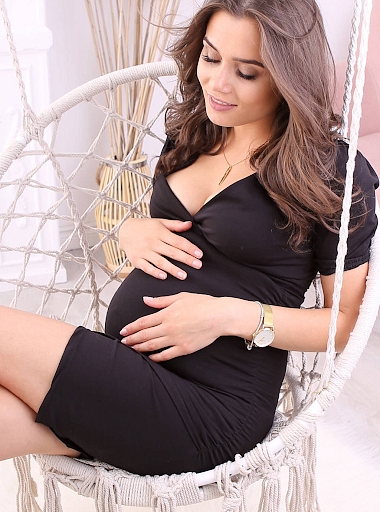 Jakie ubrania kupić w ciąży?Ubrania ciążowe, jakie powinny znaleźć się w Twojej szafie, to bluzki, spodnie oraz sukienki ściśle dopasowane do Twojego poczucia komfortu. Jak ubrać się w ciąży do pracy i po domu? Po prostu wygodnie! Jeśli nie czujesz się pewna w modnych sukienkach typu maxi, nie zmuszaj się do ich noszenia ze względu na obecne trendy. Wybieraj fasony dopasowane do rozmiaru Twojego brzucha ciążowego. Ubrania ciążowe mają zdecydowanie więcej rozmiarówek, byś mogła spokojnie wybrać propozycję najbardziej zbliżona do Twojej sylwetki.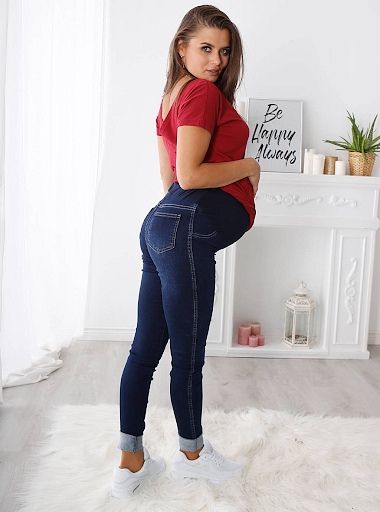 Jak ubrać się w ciąży do pracy?Jeżeli zdecydujesz się pracować w czasie ciąży, warto przygotować różne rodzaje zestawów ubrań. Do biura idealnie sprawdzą się jeansy z "panelem ciążowym" które posiadają specjalny materiał, podtrzymujący brzuszek w komfortowej pozycji. Do spodni wystarczy dopasować standardowy podkoszulek, który jest wykonany z bardziej rozciągliwego materiału. W ciągu lata nie bój się zwiewnych sukienek i luźnych T-shirtów z krótkimi spodenkami. Podczas upałów, w takich ubraniach na pewno będzie wygodniej niż w jeansach z długimi nogawkami. Teraz już wiesz, jak ubrać się w ciąży do pracy. W tym czasie możesz czuć się zwolniona z obowiązku zadania sztywnych koszul i garniturów. Najważniejsze powinny być dla Ciebie wygoda i dobre samopoczucie.